RÁMCOVÁ SMLOUVA
O POSKYTOVÁNÍ SLUŽEBuzavřená podle § 2586 a násl. zákona č. 89/2012 Sb., občanský zákoník.I.Smluvní stranyvČeská republika - Okresní soud Praha-východse sídlem Na Poříčí 20/1044, 112 97 Praha 1 'IČO: 000245571 DIČ: není plátcem DPHjednající: Mgr. Jana Stejskalová-předsedkyně OS Praha -východ bankovní spojení: ČNB Praha 1, č. účtu: jako „Objednatel") na straně jednéa2.Pavel Kalný - C CENTRUMse sídlem: Nad Šestikopy 461/18, 190 00 Praha 9 IČO:18914012 DIČ: CZ5809121197 bankovní spojení: Moneta č. účtu:                    (dále jen „Zhotovitel") na straně druhéuzavřely níže uvedeného dne, měsíce a roku tuto Rámcovou smlouvu o poskytování
servisních služeb a oprav (dále jen „Smlouva")PreambuleObjednatel provedl dle zákona ě. 137/2006 Sb., o veřejných zakázkách, ve znění pozdějších předpisů (dále jen „zákon o veřejných zakázkách") zadávací řízení k veřejné zakázce „OS Praha - východ - oprava, servis tiskáren, kopírek a multifunkčních zařízení" (dále jen „Zadávací řízení") na uzavření této Rámcové smlouvy o poskytování služeb. Jednotlivé služby budou realizovány ve formě dílčích objednávek Objednatelem.II.Předmět SmlouvyPředmětem této Smlouvy je poskytování níže uvedených služeb ze strany Zhotovitele Objednateli:oprava a servis tiskáren,oprava a servis kopírek,oprava a servis multifunkčních zařízení,v souladu se specifikací uvedenou v zadávacích podmínkách k Zadávacímu řízení a v Příloze č. 1 a v Příloze č. 2 této Rámcové smlouvy.Dodavatel je povinen Objednateli posílat elektronicky e-mailem na mrihovaOosoud.phav.justice.cz aktuální ceník na daný rok- příloha č. 1 této Rámcové smlouvy. Platný ceník bude zaslán vždy k 1.1. daného roku.Zhotovitel, se kterým bude uzavřena objednávka, se zavazuje provádět pro Objednatele služby za podmínek uvedených v této Smlouvě a v následně uzavřené Objednávce.Objednatel se zavazuje zaplatit za služby provedené v souladu s touto Smlouvou cenu sjednanou v příslušné Objednávce.III.Doba, dodací lhůta a místo plněníTato smlouva se sjednává na dobu určitou a to na dobu 48 měsíců počínaje dnem podpisu Smlouvy oběma smluvními stranami, nebo do dosažení částky 300.000,- Kč bez DPH za dobu trvání Smlouvy, zahrnující cenu Servisních služeb i cenu náhradních dílů, podle toho, která z těchto skutečností nastane dříve.Zhotovitel je povinen odevzdat Objednateli službu v souladu se specifikací uvedenou v Příloze č. 1 ač. 2 této Smlouvy, ve lhůtě do 2 kalendářních dní ode dne obdržení závazné Objednávky, nebude-li v objednávce uvedeno jinak. Bude-li třeba pro provedení opravy zařízení odvézt, zavazuje se Zhotovitel objednateli zapůjčit po dobu opravy jeho ekvivalentní náhradu.Místem dodání služby je sídlo Objednatele dle článku I. odst. 1. této Smlouvy, pokud nebude v objednávce uvedeno jinak.O převzetí služby bude sepsán protokol o předání a převzetí služby, podepsaný oběma smluvními stranami.Nebude-li služba provedena ve lhůtě uvedené v článku III. odst. 2. této Smlouvy, je Objednatel oprávněn od Smlouvy odstoupit. Odevzdání služby po lhůtě uvedené v článkuodst. 2. této Smlouvy představuje podstatné porušení Smlouvy prodávajícím.Zhotovitelem poskytované služby na základě této Smlouvy budou prováděny v pracovních dnech pondělí až pátek v době od 7:00h do 17:00h, nebude-li mezi Objednatelem a Zhotovitelem sjednána jiná doba provádění těchto služeb.IV.Cena díla (služeb) a platební podmínkyCena za služby poskytované Zhotovitelem dle objednávek bude odpovídat jednotkovým cenám uvedeným v této Rámcové smlouvě, pokud nenastane jiná skutečnost, která bude protokolem objasněna a přiložena k objednávce/faktuře.Zhotovitel výslovně prohlašuje a ujišťuje Objednatele, že cena za služby dle konkrétní objednávky již v sobě bude zahrnovat nejen veškeré režijní náklady Zhotovitele spojené s plněním dle této Rámcové smlouvy, ale také i dostatečnou míru zisku zajišťující řádné plnění této Rámcové smlouvy z jeho strany. Cena za služby dle konkrétní objednávky bude cenou konečnou, nejvýše přípustnou a nemůže být změněna. V ceně za služby dle konkrétní objednávky bude zahrnuto zejména:doprava služby do místa určeného Objednatelem,náklady na balení a označení zboží dle požadavků Objednatele,clo, celní poplatky,záruka a záruční servis, opravy v rozsahu stanoveném touto Smlouvou.zapůjčení dovoz a instalace zařízení jako ekvivalentní náhrada do doby opravy stávajícího zařízeníCena služby bude upravena o případnou zákonnou procentní změnu DPH, a to ode dne účinnosti změny.Objednatel uhradí cenu služeb na základě faktury Zhotovitele, která musí mít náležitosti daňového dokladu, uvedené v § 29 zák. č. 235/2004 Sb., o dani z přidané hodnoty, ve znění pozdějších předpisů, a v § 435 zák. č. 89/2012 Sb., občanský zákoník, ve znění pozdějších předpisů. Přílohou faktury musí být protokol o předání a převzetí služby podepsaný oběma smluvními stranami.Faktura je splatná do 30 kalendářních dnů od jejího převzetí Objednatelem. Pokud faktura neobsahuje všechny náležitosti a přílohy stanovené v článek IV. odst. 2. této Smlouvy a požadované právními předpisy, Objednatel má právo fakturu vrátit Zhotoviteli k opravě a doplnění. Lhůta k proplacení faktury počíná běžet teprve po převzetí řádně opravené a doplněné faktury Objednatelem.Dnem úhrady faktury se rozumí den odepsání ceny služby z účtu Objednatele ve prospěch účtu Zhotovitele.Objednatel neposkytuje na zaplacení ceny služby zálohy.V.Záruční podmínky, odpovědnost za vadyZhotovitel zaručuje a odpovídá za to, že předané služby:budou plně funkční a způsobilé pro použití k určenému či obvyklému účelu,budou odpovídat sjednané specifikaci,budou bez faktických vad,budou bez právních vad,budou splňovat veškeré nároky	a požadavky českého právního řádu.Zhotovitel poskytuje Objednateli záruku na služby na dobu 6 měsíců ode dne převzetí služby Objednatelem bez jakýchkoliv vad a nedodělků. Zárukou přejímá Zhotovitel závazek, že dodané služby budou po tuto dobu způsobilé pro použití ke smluvenému, jinak k obvyklému účelu, a že si zachovají smluvené, jinak obvyklé vlastnosti. Zhotovitel odpovídá za jakoukoliv vadu, jež se vyskytne v době trvání záruky. Objednatel je povinen záruční vady oznámit Zhotoviteli nejpozději do 30 dnů od jejich zjištění. Záruční doba neběží po dobu, po kterou Objednatel nemůže služby užívat pro vady, za které odpovídá Zhotovitel.Objednatel je povinen ve lhůtě 14 dnů od převzetí služby zkontrolovat službu s odbornou péčí. Jakékoliv zjištěné vady či nedostatky je Objednatel povinen v této lhůtě oznámit Zhotoviteli. Zhotovitel odpovídá za zjištěné vady či nedostatky, jež mu Objednatel oznámil v této lhůtě.Zhotovitel v rámci odpovědnosti za vady odpovídá za vady, které má služba v okamžiku převzetí služby Objednatelem, i když se vada stane zjevnou až po této době. Zhotovitele odpovídá rovněž za jakoukoli vadu, jež vznikne v době trvání záruky po okamžiku převzetí služby Objednatelem. Objednatel je povinen takto zjištěné vady oznámit Zhotoviteli nejpozději do 30 dnů od jejich zjištění.V případě, že Objednatel v záruční době včas uplatní zjištěné vady dodaných služeb, je Zhotovitel povinen vady odstranit a to ve lhůtě bez zbytečného odkladu nejpozději však do 7 (sedmi) dnů bez zbytečného odkladu ode dne oznámení ze strany Objednatele. Zhotovitel nese veškeré náklady spojené s odstraňováním vad a to včetně nákladů na dopravu.Zhotovitel prohlašuje, že na zboží nevážnou práva třetí osoby.O odstranění reklamované vady sepíše Objednatel zápis, ve kterém potvrdí odstranění vady nebo uvede důvody, pro které odmítá uznat vadu za odstraněnou. Neodstraní-li Zhotovitel vady v této lhůtě nebo oznámí-li Zhotovitel před uplynutím této lhůty Objednateli, že vady neodstraní, je Objednatel oprávněn požadovat provedení náhradní služby, odstoupit od této Smlouvy, nebo požadovat přiměřenou slevu z ceny. Současně je Objednatel oprávněn pověřit odstraněním vady jinou odbornou právnickou nebo fyzickou osobu, přičemž veškeré takto vzniklé náklady na odstranění vady uhradí Objednateli Zhotovitel.Veškeré činnosti nutné či související s reklamací vad činí Zhotovitel sám na své náklady v součinnosti s Objednatelem a v jeho provozní době tak, aby svými činnostmi neohrozil nebo neomezil činnost Objednatele.VI.Nabytí vlastnického práva, nebezpečí škody na zbožíVlastnictví ke zboží dodanému na základě této rámcové smlouvy přechází na Objednatele ke dni podepsání protokolu o předání a převzetí zboží nebo služby (dodacího listu) oběma smluvními stranami. Nebezpečí škody na zboží přechází na Objednavatele podepsáním protokolu o převzetí zboží nebo služby (dodacího listu) oběma smluvními stranami.VILSmluvní pokuty a úrok z prodleníSmluvní pokutu ve výši 1.000,- Kč zaplatí Zhotovitel Objednateli za každý den prodlení s odevzdáním služby podle článku III. odst. 2. této Smlouvy.Smluvní pokutu ve výši 1.000,- Kč zaplatí Zhotovitel Objednateli v případě prodlení s odstraněním vad ve lhůtě uvedené v článku V. odst. 5. této Smlouvy.Za porušení povinnosti mlčenlivosti specifikované v článku VIII. odst. 1. této Smlouvy je Zhotovitel povinen uhradit Objednateli smluvní pokutu ve výši 50.000,- Kč, a to za každý jednotlivý případ porušení této povinnosti.Úhradou smluvních pokut výše uvedených není dotčeno právo na náhradu újmy způsobené porušením povinnosti, pro kterou jsou smluvní pokuty sjednány.V případě prodlení Objednatele se zaplacením ceny služeb je Zhotovitel oprávněn po něm požadovat úrok z prodlení ve výši stanovené zvláštním právním předpisem.Pro vyúčtování, náležitosti faktury a splatnost úroků z prodlení a smluvních pokut, platí obdobně ustanovení článku IV. této Smlouvy.VIII.Škody a jejich úhradaZhotovitel prohlašuje, že uhradí škody, které jeho činností při plnění této Smlouvy vzniknou, a to jak Objednateli, tak i třetím osobám, a je proti těmto škodám v dostatečném rozsahu pojištěn.XI.Zvláštní ustanoveníZhotovitel se zavazuje během i po dodání služby, zachovávat mlčenlivost o všech skutečnostech, o kterých se dozví od Objednatele v souvislosti s plněním Smlouvy.Zhotovitel je dále povinen předložit Objednateli ve lhůtách stanovených v § 147a zákona č. 137/2006 Sb., o veřejných zakázkách, ve znění pozdějších předpisů, seznam subdodavatelů, ve kterém uvede subdodavatele, jimž za plnění subdodávky uhradil více než 10 % z části ceny veřejné zakázky, uhrazené prodávajícím v jednom kalendářním roce a seznam subdodavatelů, jímž za plnění subdodávky uhradil více než 10 % z celkové ceny veřejné zakázky. Má-li subdodavatel uvedený v seznamu formu akciové společnosti, bude přílohou seznamu i seznam vlastníků akcií, jejichž souhrnná jmenovitá hodnota přesahuje 10 % základního kapitálu, vyhotovený ve lhůtě 90 dnů před dnem předložení seznamu subdodavatelů. Zhotovitel předkládá seznam subdodavatelů i tehdy, pokud v nabídce uvedl, že nezamýšlí zadat část (i) veřejné zakázky jinému subjektu.Objednatel je od této Smlouvy oprávněn odstoupit bez jakýchkoliv sankcí, pokud nebude schválena částka ze státního rozpočtu následujícího roku, která je potřebná k úhradě za plnění poskytované podle této Smlouvy v následujícím roce. Objednatel prohlašuje, že do 30 dnů po vyhlášení zákona o státním rozpočtu ve Sbírce zákonů písemně oznámí Zhotoviteli, že nebyla schválená částka ze státního rozpočtu následujícího roku, která je potřebná k úhradě za plnění poskytované podle této Smlouvy v následujícím roce.Zhotovitel je podle § 2 písm. e) zákona č. 320/2001 Sb., o finanční kontrole ve veřejné správě a o změně některých zákonů, v platném znění, osobou povinnou spolupůsobit při výkonu finanční kontroly prováděné v souvislosti s úhradou zboží nebo služeb z veřejných výdajů.Zhotovitel výslovně prohlašuje, že na sebe přebírá nebezpečí změny okolností ve smysluustanovení § 1765 odst. 2 občanského zákoníku.Zhotovitel bere na vědomí, že objednatel je povinnou osobou dle § 2 odst. 1 zákona č. 340/2015 Sb., o zvláštních podmínkách účinnosti některých smluv, uveřejňování těchto smluv a o registru smluv, a vztahuje se na něj povinnost zveřejnit tuto smlouvu v Registru smluv, což je podmínkou její účinnosti. Smluvní strany se dohodly, že zveřejnění této smlouvy v Registru smluv zajistí objednatel nejpozději do 30 dnů ode dne jejího podpisu poslední ze smluvních stran a Smlouva pak nabývá účinnosti dnem jejího zveřejnění v Registru smluv; Zhotovitel souhlasí se zveřejněním celého obsahu této smlouvyX.Ukončení SmlouvyKromě řádného ukončení předmětu Smlouvy v souladu s článkem III. odst. 1., lze Smlouvu ukončit i písemnou výpovědí bez udání důvodu. Výpovědní lhůta činí 2 měsíce a počíná běžet od prvního dne měsíce následujícího po doručení výpovědi druhé smluvní straně.Smlouvu je možné ukončit i písemnou dohodou smluvních stran při vzájemném vyrovnání účelně vynaložených a prokazatelně doložených nákladů.XI.Podklady pro uzavření smlouvyVýzva k podání nabídky ze dne 9.10.2019, pod č.j.: 40 Spr.1633/2019Nejvhodnější nabídka doručena elektronicky prostřednictvím systému NEN dne 30.10.2019 v 19:50hRozhodnutí zadavatele o výběru nejvhodnější nabídky ze dne 31.10.2019XII.Závěrečná ustanoveníPrávní vztahy touto Smlouvou neupravené se řídí příslušnými ustanoveními občanského zákoníku.Smluvní strany v souladu s ustanovením § 558 odst. 2 občanského zákoníku vylučují použití obchodních zvyklostí na právní vztahy vzniklé z této Smlouvy.Smluvní strany souhlasně prohlašují, že tato Smlouva není smlouvou uzavřenou adhezním způsobem ve smyslu ustanovení § 1798 a násl. občanského zákoníku. Ustanovení § 1799 a § 1800 občanského zákoníku se nepoužijí.Yyskytnou-li se události, které jedné nebo oběma smluvním stranám částečně nebo úplně znemožní plnění jejich povinností podle této Smlouvy, jsou povinni se o tomto bez zbytečného odkladu informovat a společně podniknout kroky k jejich překonání. Nesplnění této povinnosti zakládá právo na náhradu újmy pro stranu, která se porušení Smlouvy v tomto bodě nedopustila.Stane-li se některé ustanovení této Smlouvy neplatným či neúčinným, nedotýká se to ostatních ustanovení této Smlouvy, která zůstávají platná a účinná. Smluvní strany se v tomto případě zavazují neprodleně dohodou nahradit ustanovení neplatné/neúčinné novým ustanovením platným/účinným, které nejlépe odpovídá původně zamýšlenému hospodářskému účelu ustanovení neplatného/neúčinného. Do té doby platí odpovídající úprava obecně závazných právních předpisů České republiky.Pro vzájemnou komunikaci strany určují tyto kontaktní osoby:a) Objednatele:jméno a příjmení:	                                správce	nemovitostitel.:	mob.:	e-mail:	b) Zhotovitele:jméno a příjmení: Pavel Kalný - C CENTRUM tel:	mob.:	e-mail:	Smlouva se vyhotovuje ve čtyřech (4) stejnopisech, z nichž každá smluvní strana obdrží po dvou (2) vyhotoveních. Jsou-li ve Smlouvě uvedeny přílohy, tvoří její nedílnou součást.Smlouvu je možno měnit či doplňovat pouze písemnými číslovanými dodatky, podepsanými oprávněnými zástupci obou smluvních stran.Tato Smlouva vstupuje v platnost dnem jejího podpisu oběma smluvními stranami a účinnosti nabývá jejím uveřejněním v Registru smluv.Účastníci této Smlouvy prohlašují, že Smlouva byla sjednána na základě jejich pravé a svobodné vůle, že si její obsah přečetli a bezvýhradně s ním souhlasí, což stvrzují svými vlastnoručními podpisy.Seznam příloh:Příloha č. 1 - Krycí list nabídky - Seznam tiskáren, kopírek a multifunkčních zařízení (zadavatel)Příloha č. 2 - Ceník servisních služeb a údržby (uchazeč)V Praze dne:2.12.2019V Praze dne:28.11.2019Za Objednatele:? í>/?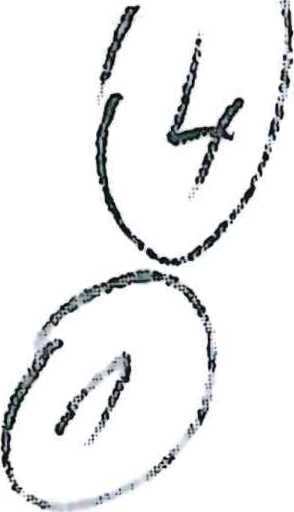 / v/Příloha č. 1 -Krycí list nabídky č.j.40Spr. 1633/2019Prohlašuji, že jsem uvedl všechny údaje pravdivě a jsem nabídkou vázán po dobu platnosti Rámcové smlouvy.V Praze dne 31.10.2019Příloha č. 1 -Seznam č.j.40 Spr. 1633/2019 tiskáren, kopírek a multifunkčních zařízeníNázev výběrového řízení - VZMR na služby:„OS Praha východ - oprava a servis tiskáren, kopírek a multifunkčních zařízení1'Vyhlašovatel:IČ/DIČ:Sídlo:Pověřená osoba zadavatele:OS Praha -východ00024571Na Poříčí 1044/20,112 97 Praha 1Uchazeč:Pavel Kalný - C CENTRUMSídlo/místo podnikání:Nad Šestikopy 461/18,190 00 Praha 9IČ:18914012DIČ:CZ5809121197Osoba oprávněná jednat jménem uchazeče:Pavel KalnýTelefon/fax/e-rnail:272 704 539, 608 703 512Celková cena za všechna zařízení po součtu a),b), c)56.000,-Kč bez DPHPozn.	/Název zařízenía)b)C)Název zařízenívýměna podávání (podávači kolečko + separační podložka, cena v KČ/1 ksvýměna zapékací jednotky, cena v KČ/1 kscena kompletní profylaxe jednotlivých zařízení (profylaxe bude zahrnovat kompletní vyčištění, seřízení, lubrikaci a otestování, cena v Kč/ksHRU 602,6031005600580HRU 4008003800580HRU 4268003800HPLJ12003901200580HRU 13003901200580HPLJ23002301620580HPLJ451510906800580HPCLJCP15153801900580HRU 52003206100580CanonIR252011202480580Canon IR 173010202480580Kyocera 162012002570580Kyocera TASKalfa 65011 multifunkce,12005100580OKI MB492dn17303500580OKI MBB731dnw16203400580Cena celkem, za všechna zařízení součet a), b), c)10690383506960Cena celkem za zařízeni, součet a), b), c)Pozn.6280tiskárna6180tiskárna6180tiskárna2170Tiskárna2170tiskárna2430tiskárna8470tiskárna2860tiskárna7000tiskárna4180kopírka4080kopírka4350Kopírka,multifunkce6880Kopírka,multifunkce5810multifunkce5600multifunkce•	* +■ s\a),b),c).. * « v'56000